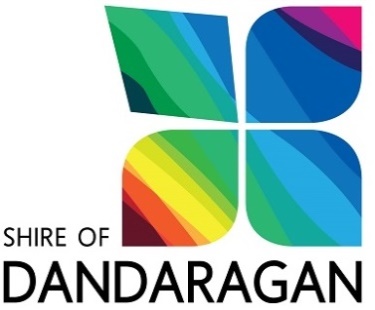 JURIEN BAY FORESHORE WORKING GROUP MEETING AGENDAWednesday, 20 January 20215pm – Meeting room at Shire of Dandaragan Administration Centre, Jurien BayATTENDANCEAPOLOGIESITEMDESCRIPTIONAGENDA1)BUSINESS ARISING FROM PREVIOUS MEETINGTemporary signage – 2 erected late December  on temporary fencing around construction site + 2 erected in custom free-standing frames at Dobbyn Park.  Request for update article – Shire staff prepared article updating on project.  Posted on social media and Shire website and will be published in Shire Matters in January edition.2)NEW BUSINESSMain skatepark sign / structureBallustradingSheltersTender for pavilion constructionPlaygroundSafety signage columnLighting3)NEXT MEETING DATE/CLOSURENext meeting Wed 3 Feb (to be confirmed)